Н А К А З03.01.2017                                                                                                     № 27Про направлення на курсипідвищення кваліфікації  педагогічних працівників Відповідно до  Законів України „Про освіту”, „Про загальну середню освіту”, пункту 1.8 Типового положення про атестацію педагогічних працівників, затвердженого наказом Міністерства освіти і науки України від 06.10.2010 №930, замовлень від навчальних закладів району на курси підвищення кваліфікації педагогічних працівників, листа КВНЗ «Харківська академія неперервної освіти» №716 від 22.07.2016 «Про підвищення кваліфікації керівних кадрів та педагогічних працівників навчальних закладів області на 2016/2017 навчальний рік», з метою підвищення професійного рівня та педагогічної майстерності  педагогічних працівників районуН А К А З У Ю:1. Направити педагогічних працівників на курси підвищення кваліфікації (фахові спецкурси) до Центру професійного розвитку працівників освіти КВНЗ «Харківська академія неперервної освіти»:30.01.2017-01.02.2017; 06.03.2017; 09.03.2017; 10.03.2017 2. Головному бухгалтеру  централізованої бухгалтерії управління освіти Іголкіній Т.І. заробітну плату вищеназваних працівників під час проходження ними курсів підвищення кваліфікації проводити згідно з діючим законодавством України.3. Завідувачу ЛКТО Фесенко О.В. розмістити цей наказ на сайті управління освіти.До 11.01.20174. Контроль за виконанням наказу покласти на заступника начальника управління освіти Прохоренко О.В.Начальник Управління освіти	                               	    О.С.Нижник(оригінал підписано)З наказом ознайомлені:Прохоренко О.В.Іголкіна Т.І.Толоконнікова М.В.Фесенко О.В.	Стецко О.М.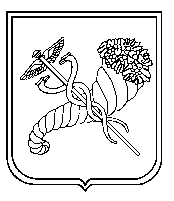   №ПІБ педагогічного працівникаНапрямНавчальний заклад 1.Толоконнікова Марія ВалентинівнаОснови здоров’яРайонний методичний центр Управління освіти, ХГ №122.Молодих Олена ІванівнаЕкономікаХВ(З)Ш №33.Балтач Ірина АндріївнаІнформатикаХЗОШ №10